AGENDA – Spring 2018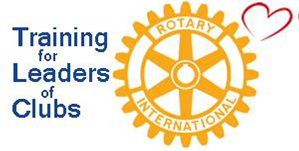 Building a Culture of Leadership Culture - Leading the ChangeBe the inspiration!MORNING SESSIONS (for Club Executive)MORNING SESSIONS (for Club Executive)MORNING SESSIONS (for Club Executive)MORNING SESSIONS (for Club Executive)8:30 – 8:45amWelcome to Session District Governor/District Governor Elect District Governor/District Governor Elect 8:45 – 9:45amCore Executive Team Warm Up – Superpower LeadersWarm Up – Superpower Leaders8:45 – 9:45amCore Executive Team Role ClarificationRole Clarification8:45 – 9:45amCore Executive Team Leadership Strategies Strategic Thinking8:45 – 9:45amCore Executive Team Leadership Strategies Dynamic Engagement 8:45 – 9:45amCore Executive Team Leadership Strategies Effective CommunicationBREAK - 9:45-10:00amBREAK - 9:45-10:00amBREAK - 9:45-10:00amBREAK - 9:45-10:00am10:00-10:30amOpening and Welcome to Session for All Members– DG/DGEOpening and Welcome to Session for All Members– DG/DGEOpening and Welcome to Session for All Members– DG/DGE10:30 – 12:00pmLeadership Spark (warm Up) – All Members Leadership Spark (warm Up) – All Members Leadership Spark (warm Up) – All Members 10:30 – 12:00pmCreating Club Leadership Culture – All Members Creating Club Leadership Culture – All Members Creating Club Leadership Culture – All Members 10:30 – 12:00pmLeading Club Change – All MembersLeading Club Change – All MembersLeading Club Change – All MembersLUNCH - 12:00-12:30pmLUNCH - 12:00-12:30pmLUNCH - 12:00-12:30pmLUNCH - 12:00-12:30pmAFTERNOON SESSIONSAFTERNOON SESSIONSAFTERNOON SESSIONSAFTERNOON SESSIONS12:30 – 1:00pm Rotary Jeopardy – Growing our Rotary Knowledge -  All Members Rotary Jeopardy – Growing our Rotary Knowledge -  All Members Rotary Jeopardy – Growing our Rotary Knowledge -  All Members 1:00– 2:00 pmBuilding a Resilient Club –  What -Why - How Building a Resilient Club –  What -Why - How Building a Resilient Club –  What -Why - How BREAK -2:00 – 2:15 pmBREAK -2:00 – 2:15 pmBREAK -2:00 – 2:15 pmBREAK -2:00 – 2:15 pm2:15 – 2:45 pm  Building an Agile Club – What -Why - HowBuilding an Agile Club – What -Why - HowBuilding an Agile Club – What -Why - How2:45 – 3:15 pmBuilding a Vibrant Club – What -Why - HowBuilding a Vibrant Club – What -Why - HowBuilding a Vibrant Club – What -Why - How3:15 – 3:30 pm  Summary, Wrap Up, Thank You and ClosingSummary, Wrap Up, Thank You and ClosingSummary, Wrap Up, Thank You and Closing